                                                                         Escola Municipal de Educação Básica Augustinho Marcon                                                                         Catanduvas(SC), setembro de 2020.                                                                         Diretora: Tatiana M. B. Menegat.                                                                                                                                                                                                Assessora Técnica-Pedagógica: Maristela B. Baraúna.                                                                         Assessora Técnica-Administrativa: Margarete P. Dutra.                                                                                                                                                            Professora: Gláucia Arndt e Carla Bressanelli                                                                   5º Anos 1 e 2 ATIVIDADES DO 5º ANO PARA A SEMANA DE 21 A 25 DE SETEMBROOlá, Queridos Alunos(as)!Seguem atividades para que continuem desenvolvendo DISTRIBUINDO-AS NO DECORRER DESSA SEMANA.Bom trabalho! Contamos com dedicação e empenho de todos para que nossos estudos sejam bem produtivos. Nós professoras, estamos à disposição no grupo da sala no WhatsApp para explicações e dúvidas. Fique atento: há duas atividades avaliativas!SEQUÊNCIA DIDÁTICA: NOSSO CORPO ESTÁ NA HISTÓRIADISCIPLINA: MATEMÁTICA GEOMETRIANessa semana, continuaremos nosso estudo sobre FIGURAS GEOMÉTRICAS. Relembraremos  também a DIVISÃO.  Antes de realizar as atividades, assista ao vídeo sobre: Sólidos geométricos, planificações, poliedros, corpos redondos, faces, vértices e arestas, no link abaixo ou no grupo do WhatsApp postado na segunda-feira: https://www.youtube.com/watch?v=yXYooR_QZ3Y Livro APRENDER JUNTOS:POLIEDROS: páginas 70 e 71, realize as atividades 1, 2, 3 e 4;Observações:Na atividade 1, na letra b, além da resposta dada no livro, identifique e escreva no caderno outros elementos da ilustração que lembram figuras não planas e qual forma geométrica possuem (lembre-se de escrever a data e copiar o enunciado);Observe na sua casa objetos que lembram figuras não planas e desenhe-os no caderno de Geometria. Envie uma foto dessa atividade, que será AVALIATIVA, no WhatsApp particular da professora Gláucia.Respondendo a letra a da atividade 4 você pode concluir que “POLIEDROS são figuras geométricas não planas que têm todas as faces planas”. Copie essa afirmação no caderno.Nas páginas 72 e 73, realize as atividades 1, 2, 3 e 4;DIVISÃO: página 102, leia, observe e responda as questões propostas no caderno;IDEIAS DA DIVISÃO: páginas 103, 104 e 105, resolva os problemas 1, 2, 3, 4, 5, 6 e 7 (o problema 7 faremos a troca com o colega quando retornarmos à Escola);Resolva as divisões a seguir e envie uma foto dessa atividade, que será AVALIATIVA, no WhatsApp particular da professora Gláucia.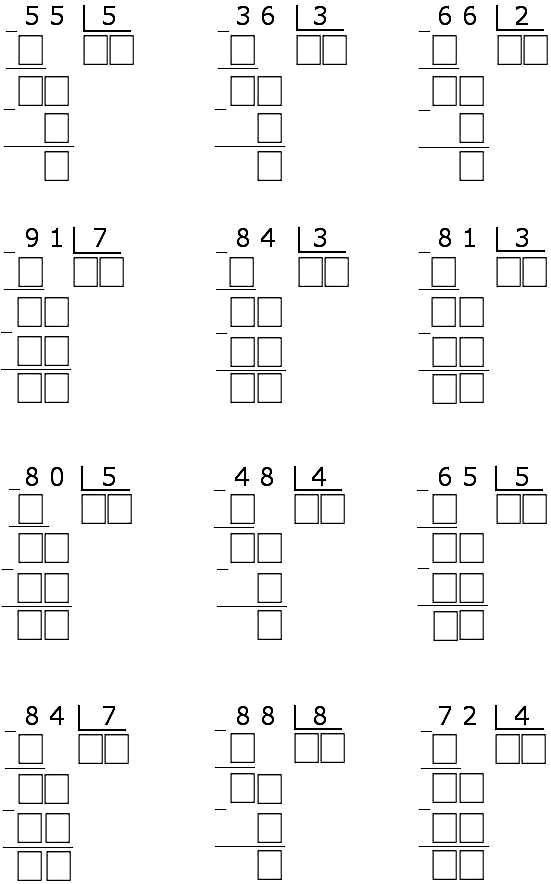 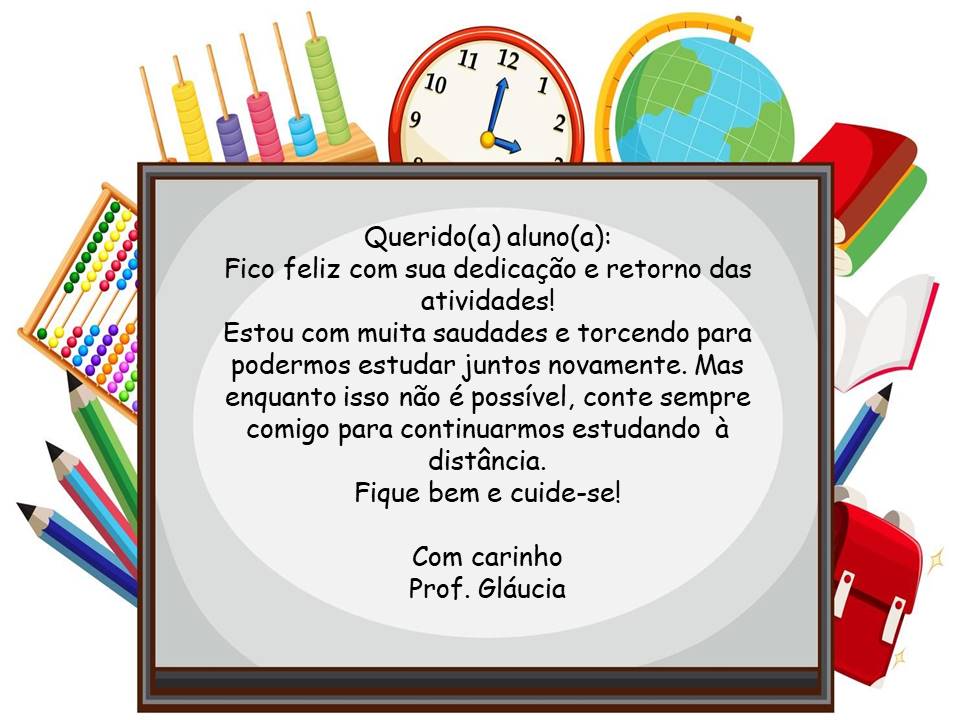 